DELO NA DOMU - 4. RAZRED – ANGLEŠČINACENTRALNA ŠOLAPozdravljeni četrtošolci!Glede na to, da vam je verjetno malo dolgčas po angleščini, smo vam učiteljice pripravile nekaj zadolžitev. Čas opravljanja nalog si razporedite sami. V tem in naslednjem tednu boste prebrali dve knjigi za angleško bralno značko. Če vam bo dolgčas, lahko pobrskate po različnih Youtube vsebinah, povezanih s snovjo, ki smo jo v tem šolskem letu obravnavali, ali pa pobrskate po zanimivih spletnih straneh v angleščini, da kaj preberete ali se poigrate z besediščem, na primer:http://www.funenglishgames.com/games.htmlhttps://freekidsbooks.org/https://kids.nationalgeographic.com/.Na voljo je tudi veliko spletnih slovarjev, ki so vam lahko v pomoč pri prevajanju besed, na primer https://sl.pons.com/prevod.Želimo vam, da čim lažje preživite ta čas izolacije, in da ostanete doma. Ostanite zdravi, in upamo, da se čimprej vidimo!Za morebitna vprašanja smo dosegljive preko elektronske pošte: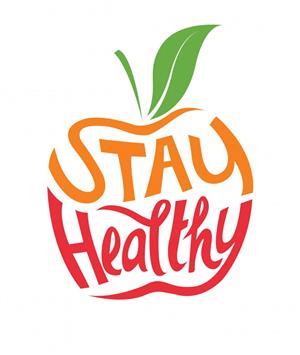 Tanja Ropas: tanja.naprudnik@gmail.comSaša Griguljak: sasa.griguljak@gmail.comUrška Cehner: cehnerurska@gmail.com                                                                                                                                   Aktiv TJANAVODILA ZA DELO:V zvezek prepiši naslov in spodnje besede s prevodi. Nato preberi knjigo, ki je v nadaljevanju dokumenta. Izberi stran, ki ti je najbolj všeč, ter nariši in prepiši besedilo iz te strani v zvezek. ANGLEŠKA BRALNA ZNAČKA: WINSTON THE WIZARD (Čarodej Winston)a dog – kužaa cat –  mačkaa wand – palicaa wizard – čarodej a magic spell – čarobni uroka magic word – čarobna besedaa yard – dvoriščea pencil – svinčnikagain - zopetlook – pogledatiread – bratihave - imeti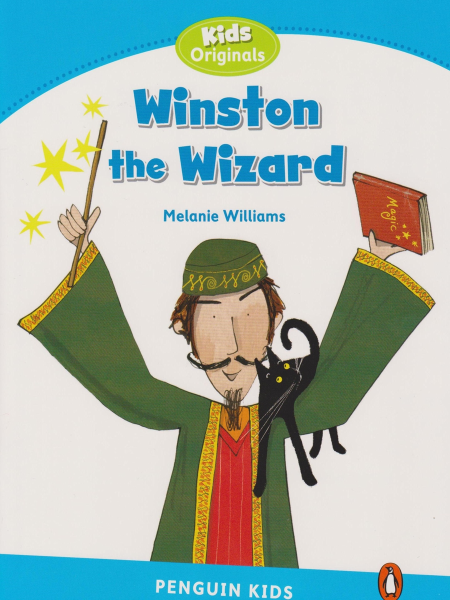 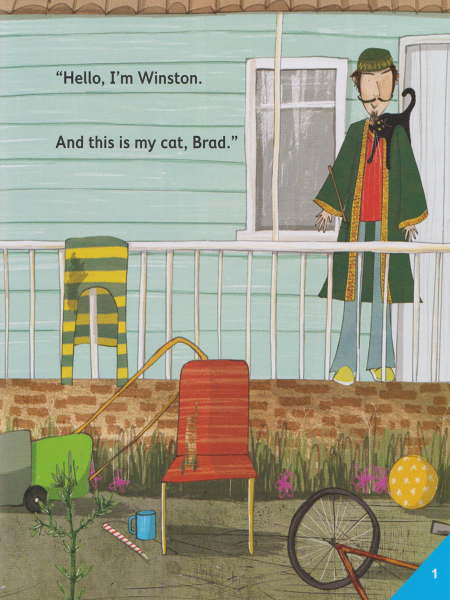 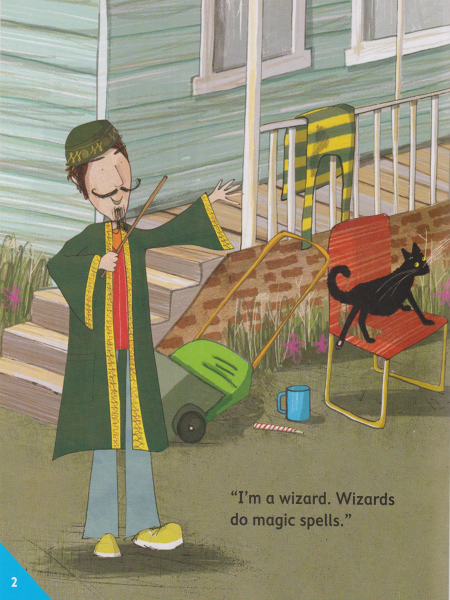 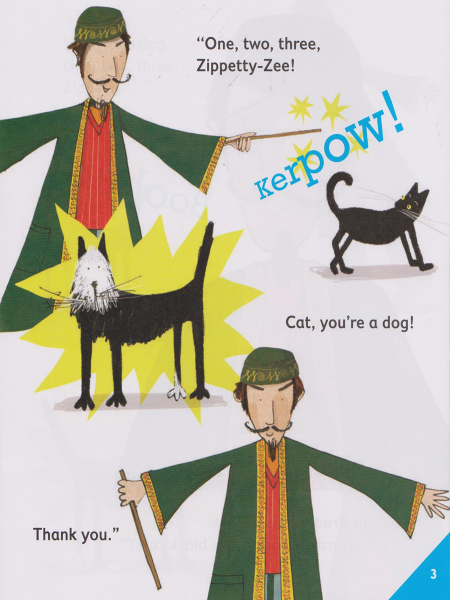 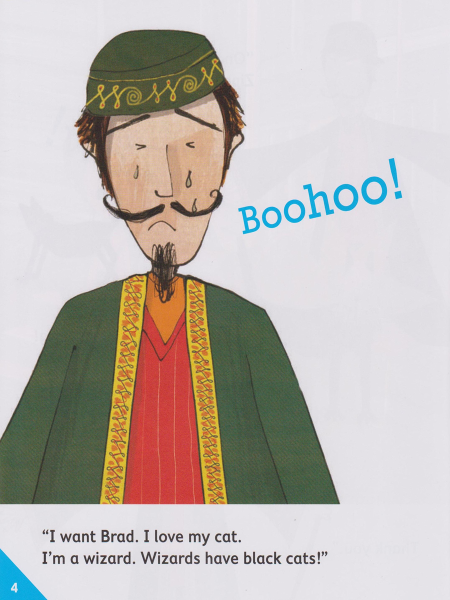 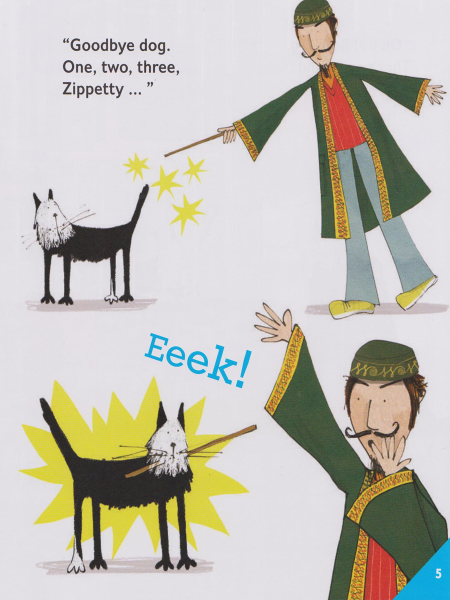 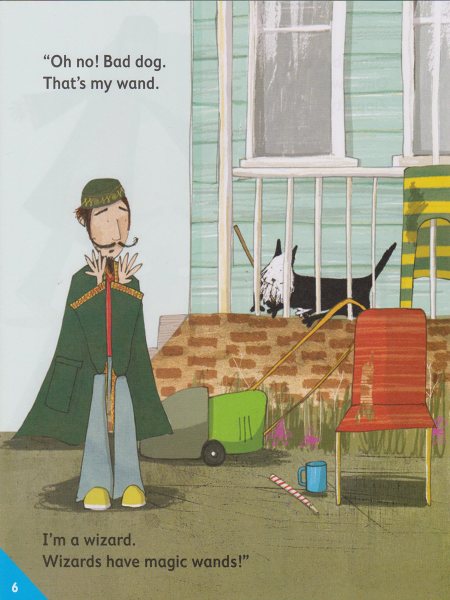 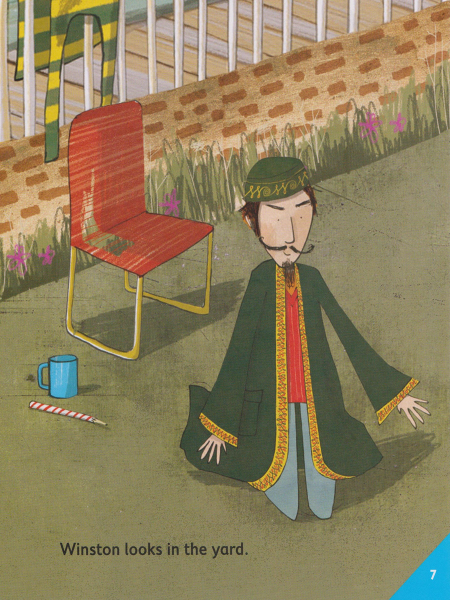 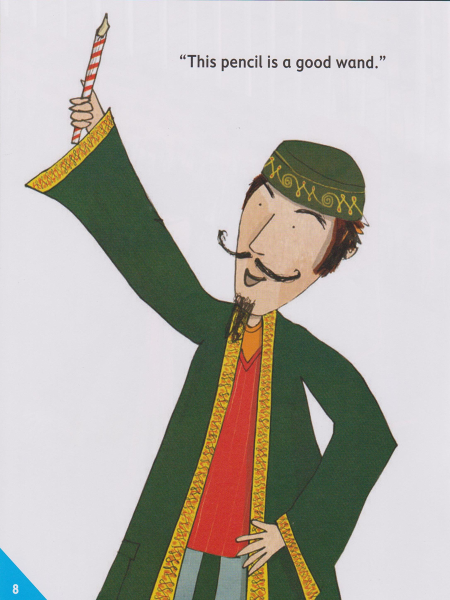 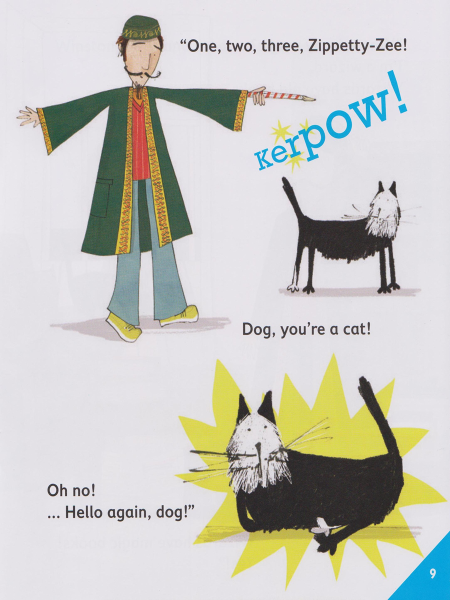 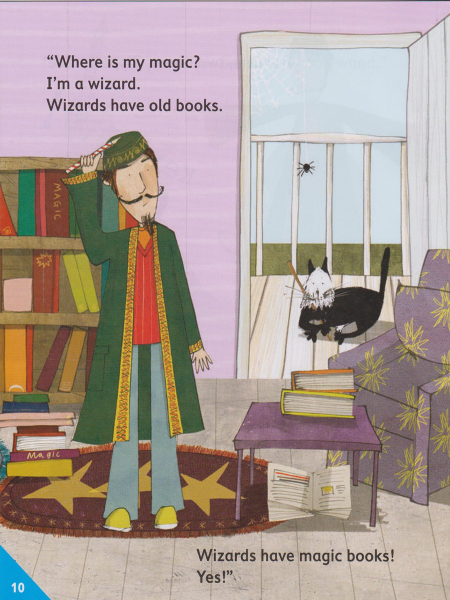 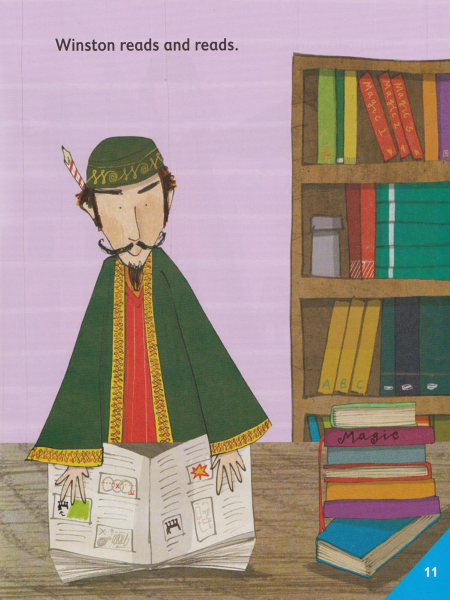 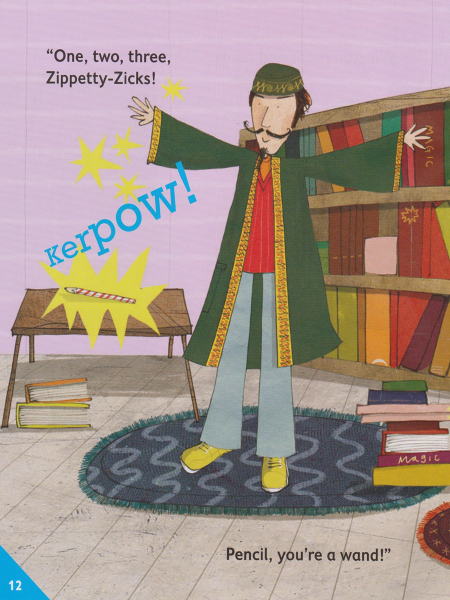 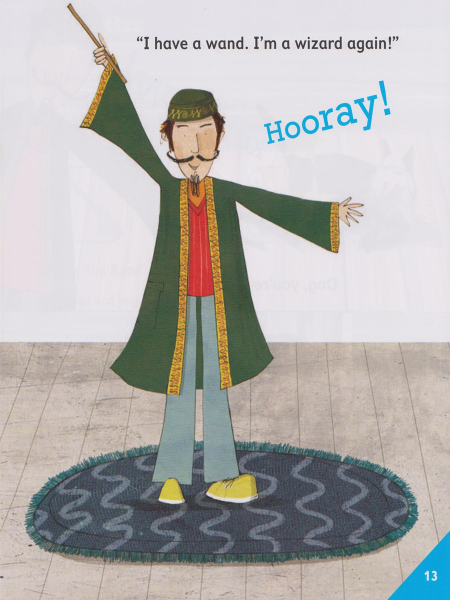 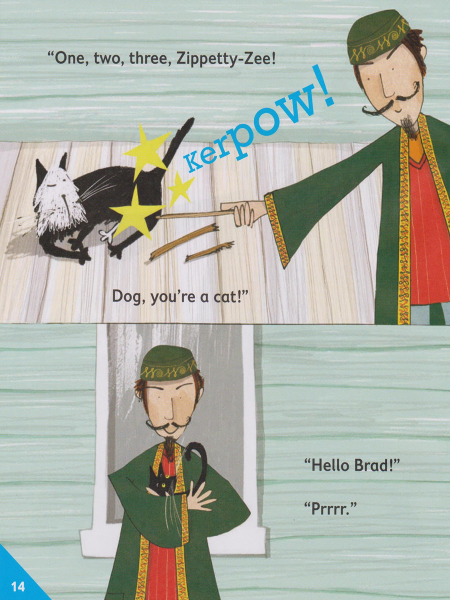 